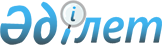 О внесении изменений в приказ Министра образования и науки Республики Казахстан от 3 июля 2015 года № 437 "О распределении государственного образовательного заказа на подготовку специалистов с высшим и послевузовским образованием по специальностям на 2015-2016 учебный год"Приказ Министра образования и науки Республики Казахстан от 15 июля 2016 года № 452. Зарегистрирован в Министерстве юстиции Республики Казахстан 16 августа 2016 года № 14111

      В целях освоения государственного образовательного заказа на подготовку кадров с послевузовским образованием ПРИКАЗЫВАЮ:



      1. Внести в приказ Министра образования и науки Республики Казахстан от 3 июля 2015 года № 437 «О распределении государственного образовательного заказа на подготовку специалистов с высшим и послевузовским образованием по специальностям на 2015-2016 учебный год» (зарегистрированный в Реестре государственной регистрации нормативных правовых актов под № 11577, опубликованный в Информационно-правовой системе «Әділет» от 9 июля 2015 года) следующие изменения:



      в заголовок внесено изменение на государственном языке, текст на русском языке не меняется;



      в Государственный образовательный заказ на подготовку специалистов с высшим образованием на 2015-2016 учебный год в разрезе специальностей по очной форме обучения, утвержденным указанным приказом:



      в заголовок внесено изменение на государственном языке, текст на русском языке не меняется;



      в Государственном образовательном заказе на подготовку магистров на 2015-2016 учебный год, утвержденным указанным приказом:



      в разделе «2. Гуманитарные науки»: 



      строку

«                                                                    »      изложить в следующей редакции:

«                                                                   »;

      в разделе «6. Естественные науки»:



      строку:

«                                                                    »      изложить в следующей редакции:

«                                                                   »;

      2. Департаменту высшего и послевузовского образования (Кобенова Г.И.) в установленном законодательством порядке обеспечить:

      1) государственную регистрацию настоящего приказа в Министерстве юстиции Республики Казахстан; 

      2) в течение десяти календарных дней после государственной регистрации настоящего приказа направление копий настоящего приказа для официального опубликования в информационно-правовой системе «Әділет» и периодических печатных изданиях на электронном носителе с приложением бумажного экземпляра, заверенного гербовой печатью;

      3) в течение пяти рабочих дней со дня получения зарегистрированного настоящего приказа направить его копии в печатном и электронном виде, заверенной печатью Министерства образования и науки Республики Казахстан и удостоверенной электронной цифровой подписью лица, уполномоченного подписывать настоящий приказ, для внесения в Эталонный контрольный банк нормативных правовых актов Республики Казахстан;

      4) размещение настоящего приказа на интернет-ресурсе Министерства образования и науки Республики Казахстан;

      5) в течении десяти рабочих дней после государственной регистрации настоящего приказа в Министерстве юстиции Республики Казахстан представление в Департамент юридической службы и международного сотрудничества Министерства образования и науки Республики Казахстан сведений об исполнении мероприятий, предусмотренных подпунктами 1), 2) и 3) настоящего пункта.



      3. Контроль за исполнением настоящего приказа возложить на курирующего вице-министра образования и науки Республики Казахстан Суханбердиеву Э.А. 



      4. Настоящий приказ вводится в действие по истечении десяти календарных дней после дня его первого официального опубликования.       Министр

      образования и науки

      Республики Казахстан                       Е. Сагадиев
					© 2012. РГП на ПХВ «Институт законодательства и правовой информации Республики Казахстан» Министерства юстиции Республики Казахстан
				6М020200Международные отношения506М020200Международные отношения516М060700Биология1026М060700Биология101